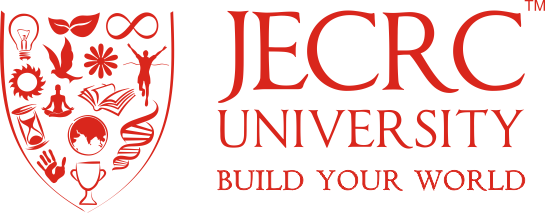 FACULTY OF DESIGNSYLLABUS AND COURSE STRUCTUREB.V.A IN GRAPHIC DESIGNBATCH (2022– 26)Title of Degree ProgramB.V.A- Graphic DesignDefinition of credit hour:One credit is 1 hour of theory lecture and one credit is 2 hours of practical work.Degree planFollowing is the list of courses fromSEMESTER- I SEMESTER – IISEMESTER – IIISEMESTER – IVSEMESTER – VSEMESTER – VISEMESTER – VIISEMESTER – VIIISr. No.Course CodeCourse TitleLTPContact Hrs.Credits1BDE122ADesign Foundation008842BDE123ABasic Art & Design 006633BVI001ADimensional Practice006634BDE124AFundamentals of Computer002425DCH001AEnvironmental Science200226DEN001ACommunication Skills202438DIN001ACulture Education-I20022Total60243219Sr. No.Course CodeCourse TitleLTPContact Hrs.Credits1BVI002AHistory of Art 3--332BVI003AArt & Aesthetics3--333BVI004ARendering techniques--6634BVI005A Graphic Print--4425BVI006AComputer Graphic -1 --6636BVI007ATypography--4427DEN002AProfessional Skills 2--2438DIN002ACulture Education-II2--22Total10-223221Sr. No.Course CodeCourse TitleLTPContact Hrs.Credits1BVI008AHistory of Advertising200222BVI009APhotography  -I 004423BVI010AProduction Design004424BVI011A Workshop – I Material exploration 004425BVI012AComputer Graphic -II 006636BVI013ADesign Project –I  Storyboard  Design006637DEN003ALife Skill-1(personality Development)102328DIN003AValue Education and Ethics -1 100119Open Elective30033Total7-263320Sr. No.Course CodeCourse TitleLTPContact Hrs.Credits1BVI014AStrategic Communication & Consumer Behavior200222BVI015APhotography- II004423BVI016AMotion Graphics- I 00442BVI017AAdvertising Film Making 004424BVI018A3D (Modeling & illustration) 006635BVI019ADesign Project- II  Branding& Corporate Identity006636Life Skill-2(aptitude)102327DIN 004AValue Education and Ethics-2 100118Open Elective300339Total7-263320Sr. No.Course CodeCourse TitleLTPContact Hrs.Credits1BVI020APrinting and Production Methods300332BVI021APackaging Design004423BVI022AMotion Graphics – II 004424BVI023AWhite Board Animation006635BVI024A 3D (Texturing & Rendering)006636Elective (ANY ONE COURSE)000606037BVI025ADesign Project-III- Communication Design000606038BVI026ADesign Project-III- Video Production9Open Elective30033Total6-263219Sr. No.Course CodeCourse TitleLTPContact Hrs.Credits1BVI027AWeb Designing004422BVI028AContent Writing & Management300333BVI029AInterdisciplinary Art 004424BVI030AWorkshop II – Video Installation004425BVI031A Computer Graphic – III 006636Elective (ANY ONE COURSE)0007BVI032A3D (Animation, Camera & Visualization)006638BVI033AApplication Design.9BVI034AIntellectual Property  Design3003310Open Elective30033TOTAL 9-243321Sr. No.Course CodeCourse TitleLTPContact Hrs.Credits1BVI035AEntrepreneurship200222BVI036BResearch project –I00101053BVI037BPortfolio Development 00101054BVI038BComputer Graphic – IV008845BVI039BWalkthrough Animation Design00884Total2-363820Sr. No.Course CodeCourse TitleLTPContact Hrs.Credits1BVI040BOffice Training (Internship)--3434172BVI041BPortfolio Submission--12126Total--343423